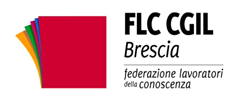 A seguito della pubblicazione dell'O.M. per l’aggiornamento e  il nuovo inserimento nelle Graduatorie Provinciali per le Supplenze (GPS),  la FLC CGIL Brescia propone due date aperte a gruppi contenuti di aspiranti, in presenza, per la consulenza e supporto alla compilazione delle domandeGIOVEDI’ 23 MAGGIO 2024Dalle 14.30 alle 16.15     -  PRIMO GRUPPODalle 16.30 alle 18.15     -  SECONDO GRUPPOGIOVEDI’ 30 MAGGIO 2024Dalle 14.30 alle 16.15     -  PRIMO GRUPPODalle 16.30 alle 18.15     -  SECONDO GRUPPOPer iscriversi è necessario inviare mail a brescia@flcgil.it  indicando nome, cognome, cellulare,  giorno e orario. Sarete ricontattati per la conferma dell’appuntamento. I servizi sono rivolti agli iscritti FLC CGIL e a chi intende iscriversi.Chiediamo di presentarsi, oltre che con il proprio PC,  con SPID funzionante, elenco dei servizi prestati negli ultimi due anni per coloro che aggiornano e titoli d’accesso per coloro che si inseriscono. Necessario anche un elenco delle scuole che si intendono richiedere per le Graduatorie di Istituto